З А Я В О Ч Н Ы Й   Л И С ТПросим включить нашу команду в число участников отрытого футбольного турнира на призы фитнес клуба МАГНЕТО РУКОВОДЯЩИЙ СОСТАВ КЛУБА (КОМАНДЫ)		Цвет формы команды:- основной комплект: 	футболки 	____________________	гетры	___________________.- запасной комплект:			____________________		___________________.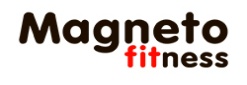 Команда:___________________________________________________________(название команды)№ ппФамилия, Имя, Отчество(полностью)Дата рожденияАмплуа(позиция)123456789101112131415№ ппФамилия, Имя, Отчество(полностью)ДатарожденияСотовый телефонСлужебный телефонДомашний  телефон123   Примечание: заявочный лист заполняется разборчиво печатными буквами.  Несу полную ответственность за физическое состояние и здоровье ________ (_______________________________) человек     Примечание: заявочный лист заполняется разборчиво печатными буквами.  Несу полную ответственность за физическое состояние и здоровье ________ (_______________________________) человек     Примечание: заявочный лист заполняется разборчиво печатными буквами.  Несу полную ответственность за физическое состояние и здоровье ________ (_______________________________) человек           М ПРуководитель (капитан)Футбольной команды  ________________________/___________________________/Допущено к соревнованиям ______________________________футболист(ов)